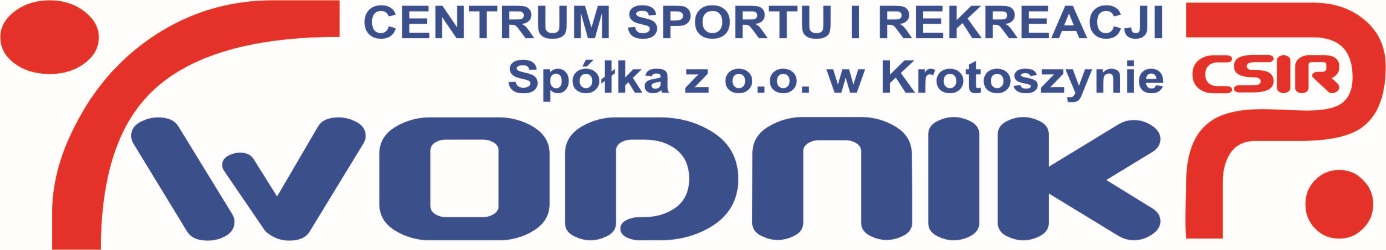 Formularz Zgłoszeniowy / Umowa uczestnictwa w imprezieTargi Ślubne16 Grudnia 2018 g. 10.00-19.00Hala Widowiskowo - Sportowa KrotoszynZgłoszenie należy przesłać na: csir@krotoszyn.pl tytuł: „Targi Ślubne”Formularz do pobrania ze strony www.csir.krotoszyn.plDane Firmy REZERWACJA STOISKAPełna nazwa firmy:Pełna nazwa firmy:Ulica: Nr:Miejscowość:                       Kod:NIP:Tel.e – mail:Adres korespondencyjny (jeżeli jest inny niż powyżej):Osoba do kontaktu/ nr tel.:Stoisko podstawowe Metry kwadratowe 15 zł/m2Zapotrzebowanie 